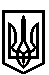 ТРОСТЯНЕЦЬКА СІЛЬСЬКА РАДАСТРИЙСЬКОГО РАЙОНУ ЛЬВІВСЬКОЇ ОБЛАСТІХVIII сесія VІІІ скликанняР І Ш Е Н Н Я22 вересня  2021 року                                 с. Тростянець		                          № ПРОЄКТПро затвердження проєкту землеустрою щодовідведення земельної ділянки для ведення особистого селянського господарства та передачу її у власність Данилів Г.М. в с. Суха Долина        Розглянувши заяву Данилів Г.М. про затвердження проєкту землеустрою щодо відведення земельної ділянки для ведення особистого селянського господарства в                             с. Суха Долина та передачу її у власність, враховуючи висновок постійної комісії сільської ради з питань земельних відносин, будівництва, архітектури, просторового планування, природних ресурсів та екології, відповідно до статей 12, 81, 118, 121, 122, 186  Земельного Кодексу України,  пункту 34 частини першої статті 26 Закону України «Про місцеве самоврядування в Україні»,  сільська радав и р і ш и л а:          1. Затвердити проєкт землеустрою щодо відведення Данилів Ганні Миколаївні земельної ділянки у власність ІКН 4623081200:10:000:0149 площею 0,7064 га для ведення особистого селянського господарства в с. Суха Долина, вул. Глинка.          2. Передати безоплатно у приватну власність Данилів Ганні Миколаївні земельну ділянку у власність ІКН 4623081200:10:000:0149 площею 0,7064 га для ведення особистого селянського господарства в с. Суха Долина, вул. Глинка.          3.  Контроль за виконанням рішення покласти на постійну комісію сільської ради з питань земельних відносин, будівництва, архітектури, просторового планування, природних ресурсів та екології  (голова комісії І. Соснило).Сільський голова 						                       	 Михайло ЦИХУЛЯК